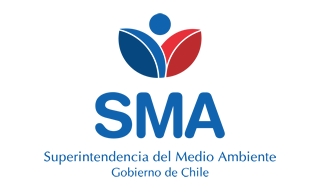 
INFORME DE FISCALIZACIÓN AMBIENTAL
Normas de Emisión
COMPANIA ELECTRICA TARAPACA S A.
DFZ-2016-3423-I-NE-EI
1. RESUMEN.
El presente documento da cuenta del informe de examen de la información realizado por la Superintendencia del Medio Ambiente (SMA), al establecimiento industrial “COMPANIA ELECTRICA TARAPACA S A.”, en el marco de la norma de emisión DS.90/00 para el reporte del período correspondiente a JUNIO del año 2015.
2. IDENTIFICACIÓN DEL PROYECTO, ACTIVIDAD O FUENTE FISCALIZADA
3. ANTECEDENTES DE LA ACTIVIDAD DE FISCALIZACIÓN
4. ACTIVIDADES DE FISCALIZACIÓN REALIZADAS Y RESULTADOS
	4.1. Identificación de la descarga
	4.2. Resumen de resultados de la información proporcionada
5. CONCLUSIONES
La información aportada por el titular no presenta inconformidades a la Norma de Emisión DS.90/00  respecto de la materia objeto de la fiscalización.
6. ANEXOSNombreFirma
Aprobado
Elaborado
JUAN EDUARDO JOHNSON VIDAL
VERÓNICA GONZÁLEZ DELFÍN
24-11-2016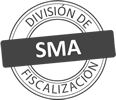 Titular de la actividad, proyecto o fuente fiscalizada:
COMPANIA ELECTRICA TARAPACA S ATitular de la actividad, proyecto o fuente fiscalizada:
COMPANIA ELECTRICA TARAPACA S ARUT o RUN:
96770940-9RUT o RUN:
96770940-9Identificación de la actividad, proyecto o fuente fiscalizada:
COMPANIA ELECTRICA TARAPACA S A.Identificación de la actividad, proyecto o fuente fiscalizada:
COMPANIA ELECTRICA TARAPACA S A.Identificación de la actividad, proyecto o fuente fiscalizada:
COMPANIA ELECTRICA TARAPACA S A.Identificación de la actividad, proyecto o fuente fiscalizada:
COMPANIA ELECTRICA TARAPACA S A.Dirección:
SECTOR PATACHE, RUTA A-1 | KM 344,41Región:
I REGIÓN DE TARAPACÁProvincia:
IQUIQUEComuna:
IQUIQUECorreo electrónico:
FAF@ENDESA.CLCorreo electrónico:
FAF@ENDESA.CLTeléfono:
Teléfono:
Motivo de la Actividad de Fiscalización:Actividad Programada de Seguimiento Ambiental de Normas de Emisión referentes a la descarga de Residuos Líquidos para el período de JUNIO del 2015.Materia Específica Objeto de la Fiscalización:Analizar los resultados analíticos de la calidad de los Residuos Líquidos descargados por la actividad industrial individualizada anteriormente, según la siguiente Resolución de Monitoreo (RPM):
DIRECTEMAR N° 970 de fecha 29-07-2009Instrumentos de Gestión Ambiental que Regulan la Actividad Fiscalizada:La Norma de Emisión que regula la actividad es:
N° 90/2000 Establece Norma de Emisión para la Regulación de Contaminantes Asociados a las Descargas de Residuos Líquidos a Aguas Marinas y Continentales SuperficialesPunto DescargaNormaTabla cumplimientoMes control Tabla CompletaCuerpo receptorCódigo CIIU N° RPMFecha emisión RPMÚltimo período Control DirectoCELTADS.90/00TABLA 4NO TIENECALETA PATACHEE401097029-07-2009N° de hechos constatadosN° de hechos constatadosN° de hechos constatadosN° de hechos constatadosN° de hechos constatadosN° de hechos constatadosN° de hechos constatadosN° de hechos constatados1234567Punto DescargaInformaEfectúa descargaEntrega dentro de plazoEntrega parámetros solicitadosEntrega con frecuencia solicitadaCaudal se encuentra bajo ResoluciónParámetros se encuentran bajo normaPresenta RemuestrasCELTASISISISISISISINO APLICAN° AnexoNombre Anexo 1Ficha de resultados de autocontrol CELTA